Projekt pt. „Dom Św. Jana Pawła II – kontynuacja”, Oś Priorytetowa VIII Integracja społeczna Działanie 8.3 Zwiększenie dostępu do usług społecznych i zdrowotnych Regionalnego Programu Operacyjnego Województwa Podkarpackiego na lata 2014-2020, Numer wniosku RPPK.08.03.00-18-0019/221. FORMULARZ REKRUTACYJNY OŚWIADCZENIE:Imię:  …………………………………………………………………………Nazwisko:	…………………………………………………………………Płeć : (proszę zaznaczyć właściwe) □ Kobieta □ Mężczyzna Wiek w chwili przystąpienia do projektu …………….…………………PESEL:	……………………………………………………………….……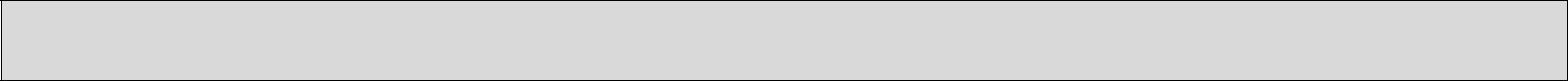 Dane kontaktowe – oświadczenie o miejscu zamieszkaniaMiejscowość……………………………………………………………………Ulica ……………………..……………………………………………………Nr domu	…………………………..…  Nr lokalu ………..……………….…Kod pocztowy …………………………………………………………………Poczta	..…………………………………………………………..….………Gmina ……………………………….………………………………………….Powiat ……………………………….………………………………………….Województwo	…………………………………………………………………Kraj ………………………………………...……………………………………Obszar (proszę zaznaczyć właściwe):□ obszar wiejski    □ obszar miejskiObszar wg stopnia urbanizacji (DEGURBA) (proszę zaznaczyć właściwe) □ 1 □ 2 □ 3Telefon stacjonarny ………..…………………………………………………Telefon komórkowy  …………………………………………………………..Adres poczty elektronicznej (e-mail) ………………………………………..WYKSZTAŁCENIE (proszę zaznaczyć właściwe)Oświadczam, iż (proszę zaznaczyć „x”):W ramach projektu jestem zainteresowana/ zainteresowany:□  Pobytem w dziennym domu pomocy□  Usługami opiekuńczymi w miejscu zamieszkania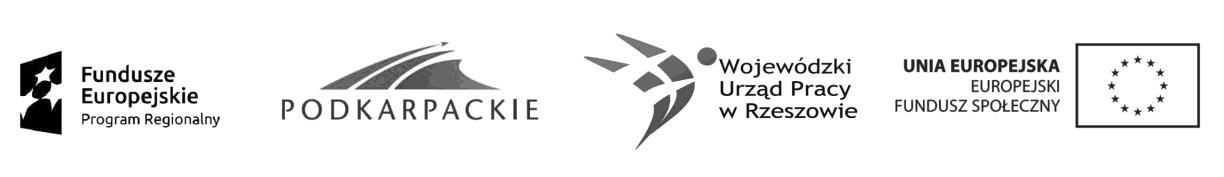 1. Deklaracja zapoznania się z regulaminem:Ja, niżej podpisana/y oświadczam, że zapoznałam/em się z Regulaminem udziału w projekcie, oraz że zobowiązuje się do respektowania zawartych w nim postanowień.2. Oświadczenie o zgodności ww. danych z prawdą: Uprzedzony/a o odpowiedzialności karnej z art. 233 Kodeksu Karnego za złożenie nieprawdziwego oświadczenia lub zatajenie prawdy, niniejszym oświadczam, że ww. dane są zgodne z prawdą.……………………………….………………………………….                  Data i podpis uczestnikaData wpływu formularza…………………………..Podpis pracownika ………………… DANE UCZESTNIKASTATUS UCZESTNIKABrak□TakJestem		członkiemmniejszości	etnicznejlub	narodowej,migrantem,	osobaobcego pochodzenia□Tak□ NiePodstawowe □TakJestem		członkiemmniejszości	etnicznejlub	narodowej,migrantem,	osobaobcego pochodzenia□Tak□ NieGimnazjalne □TakJestem osobąbezdomną lubdotkniętą		wykluczeniemz dostępu domieszkań		□Tak□ NiePonadgimnazjalne (liceum ogólnokształcące, technikum, szkoła zawodowa)□TakJestem osobąbezdomną lubdotkniętą		wykluczeniemz dostępu domieszkań		□Tak□ NiePolicealne (szkoła policealna, studium dwuletnie)□TakJestem osobąz niepełnosprawnościami(osoba posiadająca oświadczenie o stopniu niepełnosprawności) □Tak□ NieWyższe (studia, minimum licjenckackie)□TakJestem osoba w innejniekorzystnej sytuacjispołecznej (innej niżwymienione powyżej)□Tak□ NieJestem osobą bezrobotną,zarejestrowaną w urzędzie pracy, w tym:a.	Długotrwale bezrobotna (zarejestrowaną  min. 12 miesięcy)□Tak	□ Nie□Tak	□ NieJestem osobą bezrobotnąniezarejestrowaną w urzędzie pracy, w tym:a.	Długotrwale bezrobotna (poszukującej pracy min. 12 miesięcy)□Tak	□ Nie□Tak	□ NieJestem bierną zawodowo, w tym:a. Ucząca się b. Nieuczestnicząca w kształceniu/szkoleniu c. Inne (osoba nie poszukująca pracy, w tym emeryt, rencista)□Tak	□ Nie□Tak	□ Nie□Tak	□ Nie□Tak	□ NieJestem osobą starszą/potrzebującą wsparcia w codziennym funkcjonowaniu (należy dołączyć zaświadczenie lekarskie)□Tak	□ NieJestem osobą niepełnosprawną (należy dołączyć kserokopię orzeczenia o stopniu niepełnosprawności)□Tak	□ NieJestem osobą doświadczającą wielokrotnego wykluczenia (należy dołączyć oświadczenie/stosowne zaświadczenie/-a□Tak	□ NieJestem osobą pracującą, w tym:………………………………………………… (wpisać stanowisko i nazwę zakładu pracy)□Tak	□ NieJestem osobą, której dochód nieprzekracza 150% kryterium dochodowego, tj.:a. Osoba samotnie gospodarująca -	dochód do 1078,50 złb. Osoba samotnie gospodarująca -	dochód powyżej 1078,50 złc. Osoba w rodzinie, dochód na członka	rodziny – do 90,00 złd. Osoba w rodzinie, dochód na członka	rodziny – powyżej 900,00 zł(należy dołączyć oświadczenie o dochodach oraz dokument poświadczający dochód z miesiąca poprzedzającego zgłoszenie)□Tak	□ Nie□Tak	□ Nie□Tak	□ Nie□Tak	□ NieJestem osobą korzystającą z ProgramuOperacyjnego Pomoc Żywnościowa na lata 2014-2020□Tak	□ NieJestem osobą korzystającą z pomocySpołecznej świadczonej przez GOPS□Tak	□ NieJestem osobą samotnie gospodarującą□Tak	□ Nie